2. razred  - Osnovna šola Milojke Štrukelj Nova Gorica –POŠ Ledine  šolsko leto  2022/23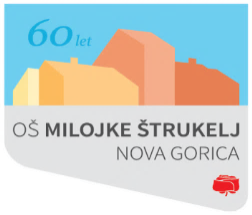 B R A L N A     Z N A Č K A I.     PROZA: Preberi 3 knjige – slikanice in jih predstavi. Priporočamo: Žiga Gombač: GOBČKO IN HOPKO Špela Habič: SNEŽNO BELI HRIBČKIBarbara Hanuš: O JAKOBU IN MUCI MICI (ena izmed zgodbic)Tomo Kočar: IME MI JE VUF ali STORŽEK V TEŽAVAH ali NAGAJIVČKI  ali SLADKO TEKMOVANJETatjana Kokalj: NAJEŽENE PRIGODE Polonca Kovač: KLEPETAVA ŽELVA				 Urša Krempl: ZGODBE IZ ZELENEGA GOZDAHelena Kraljič: SNEŽINKE  ali JABOLKA SO NAJBOLJŠA; KO JIH ZMANJKA  ali STRAŠNI KARLOLjudska: JANČEK  JEŽEK  ali  FIŽOLČEK, OGELČEK IN SLAMICA  ali  BELA KAČICA S KRONICO  ali  MEDVED IŠČE 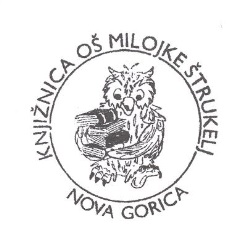 PESTUNJO  ali  TRIJE MEDVEDI: ruski pravljici ali  LONČEK, KUHAJ: češka ljudska, … idr.Anka Luger Peroci: LETEČA  HIŠICA					                  Ela Peroci: HIŠICA IZ KOCKZvezdana Majhen: RAZVAJENA JABLANA		Svetlana Makarovič: SAPRAMIŠKA  ali  POD MEDVEDOVIM  DEŽNIKOM  ali STRAŠNI VOLKMiha Mazzini: ČAS JE VELIKA SMETANOVA TORTAIda Mlakar: ena izmed zgodbic KAKO STA BIBI IN GUSTI …  ali ena knjiga iz zbirke KJE RASTEJO BONBONI?Marjeta Novak: ARNE NA POTEPUMojca Osojnik: HIŠA, KI BI RADA IMELA SONCE ali POLŽ VLADIMIR GRE NA ŠTOP ali KAKO JE GNEZDILA SRAKA SOFIJA ali TO JE ERNESTTone Pavček: JURI MURI V AFRIKI ali JURI MURI DRUGIČ V AFRIKISanja Lucija Pečnik: ZAJČEK SREČKO PRI ZOBOZDRAVNICIMojiceja Podgoršek: MAŠA OBIŠČE ŠOLSKO KNJIŽNICO ali O LEVČKU, KI NI HOTEL V ŠOLO  ali O VOLKU, KI JE ISKAL PRAVLJICO ali ČRVIVA ZGODBA ali MEDO REŠI VSAKO ZMEDO ali O DEČKU, KI SE JE BAL VODE ali O POLŽU, KI JE ZAJCU REŠIL ŽIVLJENJE Cvetka Sokolov: ŠOLA NI ZAME! 						            Erna Starovasnik: TOPLI POTOKPeter Svetina: RINGARAJA ali KLOBUK GOSPODA KONSTANTINA  ali MROŽEK DOBI OČALAAnja Štefan:ŠTIRI ČRNE MRAVLJICE Gregor Vitez: ZRCALCE					             Mojca Zupan Vrtač: KAKŠNE BARVE JE SVETIsabel Abedi: KOZA TRAPASTA/GOS NEUMNA ali JAZ SEM PRVA! ali SMRDOLINLieve Baeten: ČAROVNIČKA BETKA ali HIŠA ČAROVNIC ali ČAROVNIČKIN BOŽIČ  ali BETKA IN PRINCESKABonny Becker: OBISK ZA MEDVEDA ali LAHKO NOČ ZA MEDVEDAHans de Beer: BELI MEDVEDEK … (ena izmed zgodbic)  ali GUSTAV VELIKI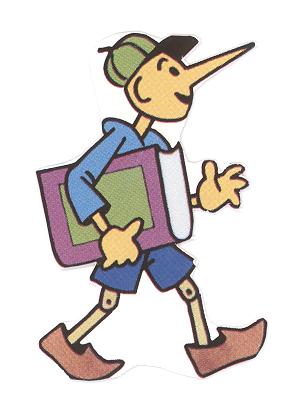 Becky Bloom: TIHO, TUKAJ BEREMO!Adam Bestwick: PRENIZKO NEBOJohn Butler: MALI PANDA ŠU 					                      Moira Butterfield: VEŠ KAJ, OČKA?Anna Casalis: MIŠEK  TIP (zbirka) ali  ZAJČEK SKOKEC			                      Zhiyuan Chen: GUJI GUJISuzanne Chiew:  JAZBEC IN STRAŠNI VIHAR			               Kitty Crowther: ŠKRT ŠKRT KRA ČOF!Geisler Dagmar: S KOMERKOLI PA NE SMEM! Bojana Dimitrovski: KAKO JE VILKO VZLJUBIL ZIMO  ali  VILKO IN LINA IN NJUNA DRUŽINAJulia Donaldson: ZVERJASEC ali POLŽ NA POTEPU NA KITOVEM REPU  ali  BI SE GNETLI NA TEJ METLI?  ali MAMICA, KJE SI?  ali MIŠJI RAZBOJNIKEzop: ČRIČEK IN MRAVLJICAIvan Gantschev: KJE JE KRTEK? ali TRIJE ZAJČKI  ali DOBRO JUTRO-LAHKO NOČGuido van Genechten: UHLJI TAKŠNI IN DRUGAČNI  ali   RIK IN ANI ali RIK SE NE BOJI ali RIK IN PRIJATELJI ali RIK BI RAD  BOŽIČNO DREVO ali  VITEZ RIKARDQuentin Greban: PIKA PIKAPOLONICA ali ADAM ali RESNIČNA ZGODBA O TREH PRAŠIČKIH ali KAKO VZGOJITI SVOJEGA (LJUBLJENČKA) MAMUTASally Grindley: SI ŠE MOJ PRIJATELJ?  ali  LE KAJ BOM BREZ TEBE ? Amy Hest: POLJUBČEK ZA LAHKO NOČ ali ALI SE NE POČUTIŠ DOBRO, POLDEK?Judy Hindley: MALI PRIKUPNI POŠASTEKHeidi Howarth: REŠEVALNA ODPRAVA NAJMANJŠEGA SVETILNIČARJA ali  NAJMANJŠI SVETILNIČARJulia Hubery: PRIJATELJ KOT SI TIIsol: DRUŽINSKA SKRIVNOST  ali  KULTURNA IZMENJAVAHeinz Janisch: »MAJHNO TEŽAVO IMAM,« JE REKEL MEDVEDLinda  Jennings: BUČKO  ali   VRNI SE, BUČKO  ali  TOMOV REPEK  ali  PIKICA IN BUČKO  ali  OSAMLJENA  NANASharon Jennings: katerakoli zgodbica o FRANČKUKnister: OBLJUBA JE OBLJUBA ali  LEPA IZABELACatherine Leblanc: ME BOŠ VSEENO IMELA RADA?  ali  PA JE TU!Marc Limoni: MEDVEDEK GUMBI IŠČE POT DOMOV		                David Litchfield: MEDVED IN KLAVIRLoufane: MAČEK ROBERT, ČUDO ŽIVALSKEGA VRTAChristophe Loupy: NE JOKAJ, ŠAPKO!  ali MALA RADOVEDNICASam McBratney: A VEŠ, KOLIKO TE IMAM RAD? ali TRIJE NAJLJUBŠI MEDVEDKI  Katharine McEwen: MEDVEDJI OBJEMRebecca Mcritchie: EDVARD IN VELIKO ODKRITJE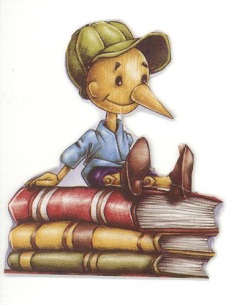 Ann Meek: JAZ SEM NEKAJ POSEBNEGASueli Menezes: KRESNIČEK NINO						             Miriam Monnier: JAZ SEM JAZIngrid Ostheeren: TIMI RACMAN  ali  MARTINA NI VEČ STRAHLisa Papp: ZOJA IN BELKAPedro Penizzotto: POZOR, HUD PES  ali SNEŽKO, BELI PRIJATELJ ali DEČEK BREZ SENCEIvan Petrovič Belišev: TRMOGLAVI MUCEKMarcus  Pfister: ena izmed zgodbic MAVRIČNA  RIBICA (…) ali HOPEK  ali DINO ali RAČEK NINO GRE V ZOO ali VSAK PO SVOJE  ali  KAKO JE LEV LEON SPET POSTAL KRALJ ali  MALI LUNIN VRANFrancessca Pirrone: BRUNO IN NJEGOVIH 100 PRIJATELJEVOtfried Preusler: NERODNA  AVGUŠTINA					     Alison Ritchie: JAZ IN MOJA MAMI Maurice Sendak: TJA, KJER SO ZVERINE DOMABrigitte Sidjanski: MALA PUTKA &MALA RAČKA ali MALA PUTKA&MALA LISIČKA ali MIŠEK MIRISteve Smallman: OVČKA, KI JE PRIŠLA NA VEČERJO  ali  OSORNI TEČNEŽJulie Sykes: NOČEM  ŠE V POSTELJO ali NOČEM  SE  UMIVATI ali DORINA  JAJCA  ali PRESENEČENJE ZA MALEGA TIGRA idr.Baerbel Spathelf: PUCEK – če pomaga vlak, pospravi vsak junakKerry Lyn Sparrow: NOČ ZA NAVIHANE					              Robert Starling: FERI JE JEZENDugald Steer: MALA MIŠKA (zbirka) ali  ČAS ZA PRAVLJICOToni Steiner: MIŠKA MIMI & MAČEK HUBERTAmber Stewart: ZAJČJI UHLJIFranziska Stich: DOBRI SNEŽAK						                   Jindra Strnad: PLAHI  ZMAJSvetlana Tiourina: AH, TI ZOBKI!					                  Dana Todorović: VILKO IN AZALEJALou Treleaven: SNEŽINKE Z NAPAKOMax Velthuijs: TORTA ZA MEDVEDKA  ali ZGODBE O ŽABCUMaja von Vogel: ZOKI ZAJČEK NOČE V POSTELJOGerda Wagener: BRATEC  ZA  JOŽEFINO   ali   ZAJČEK  IN  LISICA   ali   ZAJČEK  IN  NJEGOVI   PRIJATELJIBrigitte Weninger: BAVBAV  ali  zgodbe o zajčku MANDIJU ali VSI ZA ENEGA, EDEN ZA VSE ali OTROK JE OTROKJeanne Willis: PRINC RAZVAJENIKnjiga iz zbirke KNJIGOLJUB (1. bralna stopnja)Knjiga iz zbirke MOJE MALE SLIKANICE (Rozi je zaljubljena,…) 							      KNJIGE PO LASTNI IZBIRIII.     PESMICE: Preberi eno pesniško zbirko in predstavi eno pesmico. Priporočamo:Oton Župančič: MEHURČKI  Srečko Kosovel:  MEDVEDKI  SLADKOSNEDKI  ali MOJ SONČNI DAN Niko  Grafenauer: PEDENJPEDAnja Štefan: LONČEK NA PIKE ali  IŠČEMO HIŠICO III.    POUČNE  KNJIGE :  Preberi 1 poučno knjigo in jo predstavi:Maja Bajželj: TRAVNIŠKE ŽIVALI  ali GOZDNE ŽIVALIEmilie Beaumont: ČEBELEWolf Harranth: KAKŠEN ČUDOVIT TRAVNIK!Mojiceja Podgoršek: EKO PAPIRKOAnna Russelmann: NOVICE  Z  ALEJE  MLEČNIH  ZOBKOV  ali   NOVICE Z VLAKA TREBUŠAKA  ali  NOVICE IZ DEŽELE SONČNIH OPEKLINZbirka POMEMBNE BESEDE (Kdaj rečem oprosti, Kdaj rečem hvala, Kdaj rečem prosim, Kdaj rečem bravo, Kako pozdravljam)